Donation Request Letter for FoodTo, Name Address DateSubject Dear Sir,We are here to state that we all are aware of Kerala flood disaster and Nirala Charitable Fund has decided to help the flood affected people with basic food items. Hereby we request all to donate any food item from our list below to support our food collection campaign.This is the chart you may refer to:RicePulses of any variety Puffed RiceSugarTea leaves Milk powderBasic spices like Turmeric, Cumin powder SaltBiscuits, infant foodWe target to deliver the items by 23rd of November. Hence we request you to submit your donation before 25th November.Please feel free to ask any query to the Trust. If you want to volunteer in this campaign, you are cordially welcome.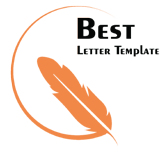 Sincerely, Rajat Sarkar